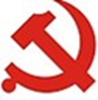 经济与管理学院党委工作简报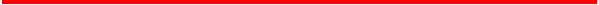 经济与管理学院6月党委工作简报为更好地迎接第八次北京市党的建设与思想政治工作先进普通高等学校入校考察工作，喜迎党的百年华诞，经济与管理学院党委高度重视、积极动员，为迎接先进校评选做好材料准备工作，积极做好迎接先进校检查准备工作。现将工作汇报如下:一、学院党委开展工作情况1.6月1—16日，做好先进校评选准备工作。6月1日下午，学校召开迎接第八次北京市党的建设与思想政治工作先进普通高等学校入校考察工作动员部署会后，学院党委高度重视、立即着手开展工作，成立经管学院迎评专班，专班成员线下开会商讨任务分工，支部书记线上开会布置材料完善工作，严格按照要求做好迎评准备工作。6月13日下午16:20，学校党委书记周坚带领相关职能部门负责人一行到经管学院就先进校检查进行模拟演练，听取相关汇报，实地走访学院相关特色场景，进一步完善先进校检查准备工作。2.6月7日上午10:00，在教一楼326会议室召开学院党委会，进行统一战线专题讨论，会议讨论并通过了《经济与管理学院党委统战工作实施办法》；通报统战工作安排，一是尽快联系各自所负责的联系对象，并做好联系记录；二是商定统战座谈会事宜。3.6月7日上午10:45，在教一326会议室召开学院党委党政联席会，讨论了近期重点工作，一是党建先进校评选相关工作部署；二是审议《学院统战实施办法》；三是讨论“2018—2020年申报国家级项目支持标准”和“教学工作奖励管理办法”。4.6月8日下午16:00，在教一326会议室召开学院党委统战工作座谈会，向党外人士通报了学院重大事项，一是学院学科建设、科研和教学方面已取得的成就和十四五规划主要安排、发展方向和重要指标；二是碳达峰、碳中和的发展路径、评价及相关工作；三是其他老师发言提出意见。5.6月5日下午，学院举办“毫厘之间，匠心本色--与劳模同行”第四期经管故事汇。本次活动邀请到2021年“首都劳动奖章”获得者、电子商务0901班校友熊俊担任主讲。熊俊结合自身经历，用朴实的语言、真挚的情感和鲜活的事例，介绍了他多年来的工作经历与心路历程，分享了在平凡岗位上实践梦想的奋斗故事，分享了对劳模精神的理解和体会，讲述了感人而充满正能量的故事，揭示了如何立足本职岗位，争做新时代的奋斗者、创造精彩人生的深刻道理，为学生们树立了身边的学习榜样。6.6月21日下午4:00，在教一326召开党政联席会，一是就碳中和研究中心事宜进行讨论；二是研讨班子分工调整事宜。7.6月21日下午5:00，在教一326召开班子碰头会，就双万专业、十四五规划、研究生指标分配等事宜进行商议。8.6月29日上午09:00，在教一326召开党委会，议题分别是：审批接收预备党员；讨论2021 年度第二批“华北电力大学生活困难党员帮扶专项资金”补助申报；党支部调整设置；布置各党支部开展党史学习教育专题组织生活会。9.6月29日上午10:40，在教一326召开党委中心组理论学习。根据党风廉政建设活动月的要求，组织一次专题学习，内容为学习《中国共产党纪律处分条例》《中国共产党组织工作条例》《中国共产党普通高等学校基层组织工作条例》《中共中央关于加强对“一把手”和领导班子监督的意见》精神，对照《华北电力大学院（系）党政联席会议制度》（华电党组〔2021〕11 号）、《华北电力大学院（系）党组织会议制度》（华电党组〔2021〕12 号）、《中共华北电力大学委员会深化落实全面从严治党责任清单》（华电党〔2020〕23 号），对学院落实执行情况进行对照检查、分类梳理、整改落实、总结凝练，推动学校全面从严治党和党风廉政建设工作取得新成效。每位班子成员都做了交流发言。二、党支部开展工作情况教师党支部办公室党支部6月23日，办公室党支部在教一631召开党员大会，认真学习《中国共产党简史》十八大以来的部分，认真学习中国共产党普通高等学校基层组织工作条例，七月份将召开以党史学习教育为主题的组织生活会，观看电力工业发展纪录片《高原寻线》。财务管理教研室党支部6月1日，财务管理党支部在线上组织党日活动，党支部书记讲主题党课《学习党史 增强党性》，主要介绍了“新民主主义革命时期”党史；“社会主义革命和建设时期” 党史；“改革开放和社会主义现代化建设新时期”党史。学习讨论党的重大理论成果和宝贵经验。没有共产党就没有新中国，只有社会主义才能救中国，只有改革开放才能发展中国，发展社会主义，发展马克思主义，只有中国共产党才是中国特色社会主义事业的坚强领导核心。党领导人民在过去的100 年里写下光辉篇章，我们坚信也一定能够在新的时代继续谱写出更加壮丽的篇章。工程管理教研室党支部6月3日，采用线上会议方式，进行支部会议，首先，对高等教育工程管理专业评估委员会对于我校工程管理专业评估自评报告的反馈意见进行了一一解读，专家们指出自评报告中的问题，接下来大家对下一步工作进行了部署，对于不达标地方的提出修整改计划及措施。会计学教研室党支部6月4日-6月6日，会计学党支部在教一114组织进行硕士生毕业答辩会，把关学生专业论文质量.本着严格把关毕业论文质量为行业发展培养合格人才的宗旨和，严格在答辩程序把关学生毕业论文质量，切实保障学术严谨，正规撰写学术论文的贯彻执行，根据论文评审结果为学生的论文提出问题和修改意见，并进一步总结问题，反复督促硕士研究生的论文修改工作。金融教研室党支部6月30日，采用线上模式，召开组织生活会，紧紧围绕“学党史、悟思想、办实事、开新局”这一主题，认真贯彻 “学史明理、学史增信、学史崇德、学史力行”要求，交流学习体会，查找差距不足，引导广大党员增强“四个意识”坚定“四个自信”、做到《两个维护》，组织党员认真学习习近平总书记在党史学习教育动员大会上的重要讲话，党员之间进行谈心谈话，盘点检视问题，做出整改承诺。经济学教研室党支部6月5日，经济学教研室党支部在教一350介绍有关党建先进校入校检查会议精神，对近期有关入校检查需要做的事情，介绍给各位老师，并就目前支部已有资料和存在的问题进行了梳理。介绍有关落实师德专题教育工作会议精神，对学校有关落实师德专题教育工作会议精神进行说明，并对教研室目前发表的论文，立项的研究课题情况和参与培训学习情况进行分析，部署了接下来师德专题教育活动的时间、活动形式和各位老师对本专题教育活动的意见。信息管理教研室党支部1.6月15日，信息管理党支部在教一635围绕信管专业建设的历史进行了回忆集合专业十四五规划，邀请专家讲解电力发展史，邀请李存斌教授讲专业奋斗史结合学校十四五规划结合专业发展理清思路，推进专业发展。2.6月30日，党支部组织全体党员召开组织生活会，支部书记代表党支部委员会向党员报告半年来党支部工作情况特别是开展党史学习教育情况，通报党支部委员会检视问题情况；党员逐一发言，讲收获提高，讲差距不足，开展自我批评和批评。市场营销教研室党支部1.6月2日，市场营销党支部组织开展了营销 19 级学生座谈会。郭晓鹏、张金良、张硕、王歌四位老师参加了此次座谈。此外，部分研究生代表也分享了考研经验。本次座谈会主要就考研与就业两大主题与营销19级本科学生进行深入交流。2.6月15日，教研室在教一339举办党日活动，学习党史，学习市场营销党支部及专业建设发展历程。教研室是老师们工作的基本单元，肩负着专业建设重担，教研室的建设是推动学院持续发展的基本推力。基层党支部的主要工作集中于教研室，也是党建引领业务工作的基础阵地。本次主题党日活动怡逢市场营销“双万”专业建设开启之时，对于教研室凝心聚力，共谋专业开新局，创发展具有积极的推进作用。各位老师也将继续勇担教研室重担，在厚重的历史车轮中，稳步前行。电力经济教研室党支部6月8日，电力经济党支部在教一338召开民主生活会，认真贯彻落实中央关于加强高校党建工作的部署要求，大胆探索党建和业务工作深度融合之路，以“筑牢政治建设根基，紧抓教育教学主阵地”、“发挥学科特色，激发思想建设活力”、“健全制度搭建平台，加快党建与业务的融合”三步走的战略持续用力，久久为功，将党建工作与教学、科研等业务工作深度融合，以党建之实促进高校中心任务的高质量完成和永续发展，以业务之精丰富和创新党建工作，真正形成党建和业务发展的合力，为高等教育事业科学发展提供坚实的保障和持久动力。人力资源教研室党支部1.6月5日，人力资源管理教研室党支部组织党员教师围绕“简、新、实”三个方面认真学习党史，做到学党史、悟思想、办实事、开新局。学习党史要“简”。明其精要，做到大道至简，学史明理。学习党史要重“新”，与时俱进，做到“学史增信，学史崇德”。学党史要 “实”，切合实际，做到“人民至上，学史力行”。当今世界正经历百年未有之大变局、常态化抗疫等都需要通过学党史、悟思想、办实事、解难题。2.6月15 日，人力资源管理教研室党支部继续组织开展学习 《中国共产党简史》，通过学习党史，重温党的光辉历程，党为中华民族和中国人民建立不朽功勋，让我们更清楚认识到，只有在中国共产党的领导下，坚持走建设中国特色社会主义道路，才能实现中华民族的伟大复兴。我支部党员教师一致认为，党员教师以身作则，率先垂范，专业建设上，带头领任务，做好北京市一流专业人力资源管理专业建设，科研上多交流分享经验，以老带新，促进团队成长；真心关爱学生，担当好学生健康成长指导者和引路人，答疑解惑．帮扶学生明晰发展方向与目标，利用专业优势，薪火相传，促进学生就业。实验教研室党支部6月22日，教研室全体人员在教一116集体学习《中国共产党简史》抗日战争部分的内容，全体参会人员交流了学习心得。全体成员认真研讨了创业基础与实践课程建设，回顾总结了本学期教学情况，对下学期课程安排做出部署，增开一个课堂深入研讨，并作出课程讲授和实验环节内容调整，做了更加明晰的安排，结合双碳目标交流了科研教学服务中应承担的历史使命，共议实验中心特色发展思路。物流管理师生联合党支部6月15日，教研室在教一116开展了专题学习会，重点学习讨论党的重大理论成果和宝贵经验，学习党的十八大以来的历史，通过党史学习教育对党史学习教育的重大意义，有了更加清醒的认识和理解，进一步深化了对党的出新和使命的认识。与会教职工党员表示，通过党史学习教育进一步转变工作作风，自觉增强“四个意识”，坚定“四个自信”，做到两个维护为干好本职工作，打下坚实思想基础。学生党支部MBA学生党支部党员帮带促成长。建立“传、帮、带”机制，通过“二帮一”结对帮带关系，各党支部为每名新确定入党积极分子指定两名正式党员作为培养联系人，每月同入党积极分子开展谈心交流，了解掌握其政治觉悟、道德品质、现实表现和家庭情况等，指导帮助入党积极分子学习党的各项知识，定期上交思想汇报，保质保量完成组织安排的各项任务，及时指出并纠正工作学习生活中存在的问题和不足，充分发挥老党员、优秀党员“传、帮、带”作用，促进入党积极分子成长成才，切实履行党员干部的职责和使命。博经管1746党支部博经管1746党支部开展主题党日活动，进行支部讨论及党史学习教育学习。当今世界正经历百年未有之大变局，但时与势在我们一边，这是我们定力和底气所在，也是我们的决心和信心所在。同时，必须清醒看到，当前和今后一个时期，虽然我国发展仍然处于重要战略机遇期，但机遇和挑战都有新的发展变化，机遇和挑战之大都前所未有，总体上机遇大于挑战。全党必须继续谦虚谨慎、艰苦奋斗，调动一切可以调动的积极因素，团结一切可以团结的力量，全力办好自己的事，锲而不舍实现我们的既定目标。博经管1847党支部博经管1847党支部全体党员集体参会讨论。切实抓好“四史”的学习。要做好“四书”的学习计划安排和有效推进落实，同时积极通过“四史”的学习，教育引导广大党员、干部坚定理想信念，坚定不移听党话、跟党走，在全面建设社会主义现代化国家伟大实践中建功立业。博经管1950党支部博经管1950党支部举行主题党日活动，会议的主要内容是: 切实做好新近出台的党内重要法规制度的学习贯彻落实。各级党组织要严明政治纪律和政治规矩、加强意识形态工作、严肃党内政治生活，进一步增强基层党组织的凝聚力和战斗力博经管2060党支部博经管2060班党支部开展新党员入党宣誓活动。“七一”前夕，利用校内红色资源，组织开展预备党员党员会议宣誓活动，党支部负责同志参加并领誓。研经管1827党支部为进一步深化学习习近平系列讲话精神，研经管1827党支部于线上组织了“学习习近平系列讲话精神”主题活动。必须以习近平新时代中国特色社会主义思想为指导，认真学习领会习近平总书记在党史学习教育动员大会上的重要讲话精神，切实增强“四个意识”、坚定“四个自信”、做到“两个维护”，提高思想认识和政治站位，强化对党史学习教育核心要义、丰富内涵和实践要求的学习和把握，学史明理、学史增信、学史崇德、学史力行。研经管1828党支部党支部各成员在线上共同学习。中国共产党百年历史波澜壮阔、气象万千，镌刻着奋斗的辉煌，指引着前行的方向。当前，我国正处于实现中华民族伟大复兴关键时期，世界正经历百年未有之大变局，在这一重要历史关口，我们必须从中国共产党领导中国人民走过的百年奋斗历程中，总结经验、把握规律、坚定方向，在新的历史起点上奋力夺取新时代中国特色社会主义伟大胜利。研经管1829党支部研经管1829党支部全体成员开展主题党日活动。作为当代青年，我们要肩负历史使命，坚定前进信心，立大志、明大德、成大才、担大任，努力成为堪当民族复兴重任的时代新人，让青春在为祖国、为民族、为人民、为人类的不懈奋斗中绽放绚丽之花。研经管1830党支部研经管1830班党支部举办了主题党日活动。活动中，党支部成员首先学习了中国共产党的相关理论，对党的基础知识进行重温与学习；其次，党员们共同了解了中国共产党党员定义和党员义务，对自己作为共产党员应尽到的职责有了清晰的认识；最后，在场党员共同阅读了中国共产党章程。党章是管党治党的总章程，党规党纪是对党章的延伸和细化，通过本次学习党章可以让党员干部及党员们更加清晰的了解党的要求，从而严格按党章办事，严格约束自己。研经管1831党支部研经管1831班党支部在线上举行了学习党史的学习会。一百年来中国共产党团结带领人民进行革命、建设和改革的光辉历程,系统总结了党和国家事业不断从胜利走向胜利的宝贵经验,集中彰显了党在各个历史时期淬炼锻造的伟大精神。研经管1832党支部研经管1832党支部在线上开展了主题党日活动。通过对文件的解读，党员们深入理解了习近平总书记重要讲话的重要精髓，大家纷纷表示，从总书记讲话中看到未来前进的方向，看到个人奋斗价值所在。作为一名基层党员，我们应该珍惜科研时光，端正学习态度，改进学习方法，提升自身学习和党性水平。研经管1928党支部研经管1928党支部召开“开好局起好步 共奋进谱新篇”主题党课，全体党员参与会议，交流学习心得体会。党的十八大以来，我们党对经济形势进行科学判断，对经济社会发展提出了许多重大理论和理念，对发展理念和思路作出及时调整，其中新发展理念是最重要、最主要的，引导我国经济发展取得了历史性成就、发生了历史性变革。新发展理念是一个系统的理论体系，回答了关于发展的目的、动力、方式、路径等一系列理论和实践问题，阐明了我们党关于发展的政治立场、价值导向、发展模式、发展道路等重大政治问题。研经管1929党支部研经管1929支部开展了“不忘初心，砥砺前行”的主题活动。新民主主义革命时期，中国人民为了自由、民主、独立和统一整整奋斗了一个世纪的，最终在中国共产党的领导下，取得了中国民主革命的伟大胜利。这是中国历史上的伟大转折点，标志着中国社会进入新的时期。社会主义革命和建设时期，中国共产党团结带领全国各族人民自力更生、艰苦奋斗、万众一心、奋发图强，取得了一系列伟大成就，为当代中国的发展进步奠定了根本的政治前提和制度基础。学习党史，只有真正了解了党史，才能追根溯源，坚守住一代代共产党人不曾改变的初心。研经管1930党支部研经管1930党支部进行了党员民主评议组织生活会，对党员和预备党员进行了批评与自我批评。根据2021年度民主评议党员工作的通知要求，通过对照学习，研经管1930党支部全体党员同志回顾了一学期的思想、学习、工作情况，认真进行了批评与自我批评活动，通过自我剖析，即肯定了成绩，也找到了差距，更重要的是明确了努力的方向，详实填写了党员民主评议登记表。通过此次评议，促进了党员之间的交流和沟通，使党员同志受到了一次深刻的理想信念和党的优良传统的教育，进一步增强了党员的先锋模范意识，找准了自身存在的突出问题，查明了问题出现的原因，并明确了今后的改进方向。研经管1931、1932联合党支部观看电影《长津湖》，重温革命先烈的牺牲与奉献的精神，牢记初心使命。观影后讨论并畅谈自己的心得。王愿表示现在的美好幸福生活都是革命先烈们用血汗换来的，我们要牢记历史，不忘中国共产党人的初心。邢群表示这部影片虽然不是第一次看，但还是给自己留下了深刻的印象与感悟，中国共产党始终都做到了不忘初心，作为新生代党员，更应该好好传承。宋珏池表示这段影片展现了抗美援朝时的历史故事与风云人物，每一位革命先烈都值得我们学习，不仅要学习，也要真正领会中国共产党的精神。张耀宇表示通过观看这次影片，我再一次形象的认识到中华民族在苦难中的抗争奋斗与逐渐进步的历史。研经管1933党支部党支部委员会，强化党支部建设，坚持把党的政治建设摆在首位，突出政治功能、强化政治引领。党支部党小组会，为进一步发扬党的优良传统，提高党小组全体同志的党性修养，开展批评与自我批评会。研经管1934党支部回顾历史，不仅要缅怀革命先辈的光辉事迹，更重要的着眼于现在，我们肩上要抗住党和人民对我们的寄托，在生活中、学习中、工作中起到模范带头作用。少年强则国家强，少年独立则国独立。作为青少年，我们要承担起责任。研经管2033党支部研经管2033党支部举办党支部党员大会。活动地点为线上，会议上会议了党支部各位党员平时的表现，讨论了党支部内的发展对象是否能够成为一名合格的预备党员，和党支部内的预备党员转正的问题。研经管2034党支部研经管2034党支部在腾讯会议召开“以史为鉴向未来 踔厉奋发勇担当”主题党日活动，活动由支部书记赵凯新同志主持，支部全体党员参加了此次学习活动。习总书记在讲话中指出：在建党百年之际，我们要居安思危，对党的历史上走过的弯路、经历的曲折不能健忘失忆，对中外政治史上那些安于现状、死于安乐的深刻教训不能健忘失忆。对自身存在问题不能反应迟钝，要以伟大自我革命引领伟大社会革命，以伟大社会革命促进伟大自我革命，确保党在新时代坚持和发展中国特色社会主义的历史进程中始终成为坚强领导核心。研经管2035党支部研经管2035班党支部党员们深知百年来中国共产党人沐风栉雨、披荆斩棘，而我们作为一名新时代的学生党员，必须时刻牢记初心，不忘使命，严格要求自己，做一名优秀的研究生，做一名合格的学生党员。研经管2036党支部党支部委员会，强化党支部建设，坚持把党的政治建设摆在首位，突出政治功能、强化政治引领。党支部党小组会，为进一步发扬党的优良传统，提高党小组全体同志的党性修养，开展批评与自我批评会。研经管2037党支部召开党支部委员研究制定党务工作计划。会议内容：回顾上半年工作内容研究制定下半年年党务工作计划：要加强思想政治武装；要加强组织制度建设；规范党支部工作进度。研经管2038党支部研经管2038党支部活动很好的调动了同学学习党史的积极性，也提升了全体成员的政治素养，进一步增强对党的归属感和认同感。研经管2039党支部学习《共产党宣言》的由来以及老一辈革命家与《共产党宣言》的故事。支部通过学习，认识到《宣言》不仅是无产阶级进行革命的行动纲领，而且是社会主义建设和改革的理论指南；它不仅在马克思主义发展史和社会主义运动史上影响巨大，而且对当代世界社会主义运动和中国特色社会主义事业发展具有重要的指导意义。研经管2040党支部研经管2040党支部召开“正风肃纪迎佳节党日活动”交流会，支部书记杨天娇强调，全体党员干部要进一步加强学习，认真观看《正风肃纪反腐在身边》专题片，把自己和职责摆进去，自我检视，引以为戒，坚决杜绝庸懒散奢贪，以自我革命不断实现自我完善、自我革新、自我提高。提高政治判断力、政治领悟力、政治执行力，对党忠诚，深学细照,警钟长鸣。各位党员在学习后都积极上交了心得体会，至此，此次党日活动圆满结束。